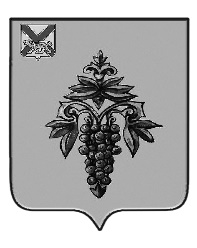 ДУМА ЧУГУЕВСКОГО МУНИЦИПАЛЬНОГО ОКРУГА Р Е Ш Е Н И Е	Заслушав и обсудив информацию О контрольном мероприятии, проведенном Контрольно-счетным комитетом Чугуевского муниципального округа в 4 квартале 2021 года, представленную председателем Контрольно-счетного комитета Чугуевского муниципального округа, Дума Чугуевского муниципального округаРЕШИЛА:Принять к сведению прилагаемую информацию О контрольном мероприятии, проведенном Контрольно-счетным комитетом Чугуевского муниципального округа в 4 квартале 2021 года.Заместитель председателя ДумыЧугуевского муниципального округа                              			О.А.ДябаПриложение к решению Думы Чугуевского муниципального округа от 18.02.2022 № 342Информация о контрольном мероприятии, проведенном Контрольно-счетным комитетом Чугуевского муниципального округа в 4 квартале 2021 годаВ соответствии с пунктом 1.6. Плана работы Контрольно-счетного комитета Чугуевского муниципального округа на 2021 год в 4 квартале 2021 года Контрольно-счетным комитетом Чугуевского муниципального округа проведено 1 контрольное мероприятие по проверке отдельных вопросов финансово-хозяйственной деятельности муниципального автономного учреждения «Редакция газеты «Наше время»» за 2020 год и 9 месяцев 2021 года (на 01.10.2021). В ходе контрольного мероприятия исследованы следующие вопросы финансово-хозяйственной деятельности Редакции:1. Исполнение муниципального задания;2. Соблюдение порядка составления, утверждения плана финансово-хозяйственной деятельности и анализ его исполнения.По результатам контрольного мероприятия установлено следующее:По вопросу 1. Исполнение муниципального задания 1.1. Порядок формирования муниципального задания на оказание муниципальных услуг (выполнение работ) в отношении муниципальных учреждений и финансового обеспечения выполнения муниципального задания утвержден постановлением администрации Чугуевского муниципального района от 10 января 2020 года № 05-НПА (далее – Порядок формирования муниципального задания).1.2. В проверенном периоде (2020 год и 9 месяцев 2021 года) в соответствии с положениями бюджетного законодательства Редакция являлась получателем субсидии на выполнение муниципального задания по оказанию муниципальной услуги «Осуществление издательской деятельности. Издание газет». Объем субсидии, полученный Редакцией на выполнение муниципального задания в 2020 году составил 1 630,00 тыс.рублей и освоен в полном объеме. При этом, Редакцией обеспечено выполнение установленных в муниципальном задании показателей качества муниципальной работы (содержание публикуемых материалов, тираж газеты, полезная площадь на полосе газеты А3). В то же время, фактические показатели объема выполненной работы значительно превысили плановый показатель (с учетом предельно допустимого отклонения в размере 10%). Так, фактический объем печатной продукции в деловом приложении «Вестник» составил 941,40 тыс.кв.см или 154,0% от установленного плана (611,40 тыс.кв.см). Перевыполнение муниципального задания по объему печатной продукции не повлекло за собой увеличение объема субсидии.  1.3. На 2021 год в бюджете Чугуевского муниципального округа (далее – бюджет округа) субсидия на выполнение муниципального задания (далее – Субсидия) запланирована в объеме 1 730,00 тыс. рублей, за 9 месяцев 2021 года получена и освоена Редакцией в сумме 1 497,50 тыс.рублей или 86,6% от выделенного объема. За 9 месяцев 2021 года показатели качества муниципальной работы Редакцией не превысили плановые значения. Показатель объема печатной продукции в газете «Наше время» достигнут лишь на 43,2%, а в деловом приложении «Вестник» - перевыполнен на 11,2%. Кроме того, с 1 июля 2021 года Редакцией прекращено издание делового приложения «Вестник» и  начато издание Специального выпуска газеты «Наше время». Однако соответствующие корректировки в муниципальное задание не внесены.  1.4. В нарушение Порядка формирования муниципального задания:- со стороны Редакции не соблюдались формальные требования к отчету о выполнении муниципального задания (не использовалась утвержденная форма; не верно заполнялся отчет);- со стороны администрации Чугуевского муниципального округа, являющейся учредителем Редакции: не соблюдались формальные требования к оформлению муниципального задания (не использовалась утвержденная форма; не верно заполнялось задание в части показателей качества и объема); не осуществлялся должным образом текущий контроль за выполнением муниципального задания (не  обеспечена своевременная корректировка показателей муниципального задания); не обеспечена обоснованность планируемого объема Субсидии (не определен и не утвержден норматив затрат на оказание единицы муниципальной услуги (работы); расчет Субсидии осуществлялся на основании стоимости 1 кв.см, утвержденной приказом Редакции без соответствующих расчетов-обоснований).1.5. Средства Субсидии направлялись Редакцией на выплату заработной платы работникам, уплату взносов во внебюджетные фонды по обязательному социальному страхованию на выплаты по оплате труда (2020 год – 1 103,08 тыс.рублей; 9 месяцев 2021 года – 939,30 тыс.рублей) и оплату расходов на полиграфические работы ЗАО «Полицентр» (2020 год – 526,92 тыс.рублей; 9 месяцев 2021 года – 558,20 тыс.рублей). Однако освоение Субсидии осуществлялось Редакцией без учета фактически выполненных объемов муниципального задания. Кроме того, в 2021 году Редакцией допущено не целевое использование субсидии в сумме 27,46 тыс.рублей (оплачена бланочная продукция  и журналы, не являющиеся предметом муниципального задания). В ходе проверки средства восстановлены Редакцией на лицевой счет в Управлении Федерального казначейства.По вопросу 2. Соблюдение порядка составления, утверждения плана финансово-хозяйственной деятельности и анализ его исполнения2.1. Порядок составления и утверждения плана финансово-хозяйственной деятельности муниципальных бюджетных и автономных учреждений Чугуевского  муниципального округа утвержден постановлением администрации Чугуевского муниципального округа от 04.12.2019 № 792 (далее – Порядок составления и утверждения ПФХД).2.2. Планы финансово-хозяйственной деятельности Редакции на 2020 и 2021 годы составлены по форме и утверждены в сроки, в соответствии с Порядком составления и утверждения ПФХД. 2.3. Структура доходов Редакции состоит из собственных доходов (поступления от приносящей доход деятельности (реализация бланочной и печатной продукции, реклама, объявления и др.) и безвозмездных поступлений (Субсидия). Доля собственных доходов в 2020 году составила 75,5% (факт), в 2021 году – 78,2% (план). В нарушение Порядка составления и утверждения ПФХД утвержденный плановый объем доходов не обоснован расчетами.  В 2020 году план доходов исполнен в сумме 6 642,47 тыс.рублей или 84,7 % от плана (7 845,62 тыс.рублей), из них по платным услугам (работам) – 5 012,47 тыс.рублей или 80,6% от плана (6 215,62 тыс.рублей). Неисполнение доходы платным услугам (работам) в размере 1 203,15 тыс.рублей в основном за счет недополучения доходов от реализации готовой продукции, которые планировались Редакцией в заведомо невыполнимых объемах. Так, с 2017 года наблюдается динамика ежегодного снижения по данному виду дохода (с 2,3 млн.рублей в 2017 году до 1,2 млн.рублей в 2020 году). За 9 месяцев 2021 года годовой план по доходам исполнен в сумме 4 871,31 тыс.рублей или 61,3% от плана (7 951,43 тыс. рублей.рублей). При этом, наиболее низкое исполнение сложилось по доходам от подписки на газету «Наше время» (39,4%) и от реализации готовой продукции (30,4%). 2.4. Расходы Редакции планировались в пределах объемов доходных источников, с учетом необходимости обеспечения своей деятельности.План расходов за 2020 год исполнен в сумме 6 890,23 тыс.рублей или на 86,3% (план 7 987,57 тыс.рублей), за 9 месяцев 2021 года исполнен в сумме 4 921,21 тыс.рублей или на 61,6% (план – 7 987,57 тыс.рублей).В структуре расходов основную долю составляют расходы на оплату труда и начисления на выплаты по оплате труда - 64,8% (5 178,00 тыс.рублей), расходы на прочие работы (услуги) – 18,5% (2 434,57 тыс.рублей), из которых 66,0% (1 996,24 тыс.рублей) - расходы на полиграфические работы (допечатная подготовка, печать) по изготовлению тиражей.2.5. Учет доходов и расходов в проверяемом периоде осуществлялся Редакцией в программе 1С Предприятие, но ненадлежащим образом, о чем свидетельствуют множественные нарушения методологии ведения бухгалтерского учета, установленной федеральными стандартами бухгалтерского учета и приказами Минфина России для организаций государственного сектора:- не велся раздельный учет затрат на изготовление готовой продукции (газеты, бланки, журналы и др.);- не велся учет доходов, подлежащих отражению в разрезе плательщиков по счетам аналитического учета счета 205.00 «Расчеты по доходам»; - не верно отражались операции по расчетам с поставщиками и подрядчиками по счету 302.00 «Расчеты по принятым обязательствам»; - не верно отражались расходы по группам и видам синтетических счетов;- журналы операций (ф. 0504071) формировались с нарушением установленных норм и правил; - главная книга (ф. 0504072) ежемесячно не формировалась и отсутствует;- сведения о дебиторской и кредиторской задолженности, отраженные в балансе Редакции и бюджетной отчетности Редакции являются не достоверными (дебиторская задолженность по доходам на 01.01.2021 в сумме 1 097,34 тыс.рублей не подтверждена документально и фактически отсутствует; кредиторская задолженность по расходам на 01.01.2021 в сумме 1 097,34 тыс.рублей не соответствует действительности и не подтверждена первичными учетными документами; дебиторская задолженность по расходам на 01.01.2021 в сумме 4,04 тыс.рублей перед ПАО «ДЭК» подтверждена актом сверки взаимных расчетов, но не отражена в бухгалтерском учете Редакции; кредиторская задолженность на 01.10.2021 в сумме 373,33 тыс.рублей (в том числе просроченная – 242,93 тыс.рублей) не соответствует действительности и не подтверждена первичными учетными документами); - основные средства (чайник, коммутатор), приобретенные в 2020 году, были приняты к учету на счет 105.00 как материальные запасы и списаны на хозяйственные нужды Учреждения.2.6. В проверяемом периоде в Редакции имелась нормативная правовая база, регулирующая вопросы оплаты труда работников. Однако, действующие в проверяемом периоде Положения об оплате труда работников были утверждены не своевременно и не актуализировались в целях приведения их в соответствие с действующими нормативными правовыми актами администрации Чугуевского муниципального округа, регулирующими вопросы оплаты труда в подведомственных учреждениях. Так в Положениях об оплате труда Редакцией:- не приведены в соответствие виды и размеры компенсационных и стимулирующих выплат;- не установлены показатели и критерии оценки эффективности труда работников, позволяющих оценить результативность и качество их труда.2.7. Редакцией не соблюдались формальные требования при составлении штатного расписания (не верно указывались виды выплат, предусмотренные положениями об оплате труда Редакции, и их размеры); при ведении табелей уета рабочего времени.2.8. Работникам Редакции не обоснованно начислялась и выплачивалась материальная помощь к отпуску в размере 2-х должностных окладов, которая не предусмотрена нормативными правовыми актами администрации Чугуевского муниципального округа. Сумма необоснованно начисленной выплаты составила: за 2020 года – 114,48 тыс.рублей; за 9 месяцев 2021 года – 10,63 тыс.рублей.   2.9. В нарушение статьи 72 Трудового кодекса Российской Федерации в трудовые договоры работников Редакции не вносились изменения, связанные с изменением системы и условий оплаты труда;    2.10. Редакцией не соблюдалась периодичность и сроки выплаты заработной платы работникам, что является нарушением статьи 136 Трудового кодекса РФ и пункта 5.1. Учетной политики Редакции;2.11. Выявлены случаи переплат и недоплат отпускных работникам Редакции в связи с неверным исчислением среднего заработка. В целом сумма переплаты отпускных за 2020 год составила 2,84 тыс. рублей, недоплаты – 2,37 тыс. рублей; за 2021 году сумма переплаты составила 3,67 тыс. рублей. 2.12. В нарушение статьи 123 Трудового кодекса РФ представление отпусков работникам Редакции осуществляется с нарушением сроков, утвержденных графиками отпусков на 2020 и 2021 годы.По результатам контрольного мероприятия:1. Главному редактору МАУ «Газета «Наше время»» направлено представление об устранении нарушений от 14.12.2021 № 8/306/10. По итогам рассмотрения представления главным редактором МАУ «Редакция газеты «Наше время»»  представлена информация о принятых мерах по устранению выявленных нарушений и недостатков. 2. В адрес Финансового управления администрации Чугуевского муниципального округа - разработчика нормативных правовых актов Чугуевского муниципального округа, регулирующих вопросы формирования муниципального задания для муниципальных учреждений Чугуевского муниципального округа, составления и утверждения плана финансово-хозяйственной деятельности муниципальных учреждений Чугуевского муниципального округа, направлено письмо от 07.12.2021 № 92 о необходимости приведения их в соответствие с действующим законодательством до начала 2022 года.  По итогам рассмотрения письма Финансовым управлением:- в действующий Порядок составления и утверждения плана финансово-хозяйственной муниципальных бюджетных и автономных учреждений Чугуевского муниципального округа внесены изменения, утвержденные постановлением администрации Чугуевского муниципального округа от 14.12.2021 № 1048;- разрабатывается проект постановления администрации Чугуевского муниципального округа «О внесении изменений в постановление администрации Чугуевского муниципального округа от 10 января 2020 года № 05-НПА «Об утверждении Порядка формирования муниципального задания на оказание муниципальных услуг (выполнение работ) в отношении муниципальных учреждений Чугуевского муниципального округа и финансового обеспечения выполнения муниципального задания».   3. В адрес главы Чугуевского муниципального округа, главы администрации Деменева Р.Ю. направлена информация об итогах проведенного контрольного мероприятия. Председатель Контрольно-счетного комитетаЧугуевского муниципального округа				      М.А. Тимофееваот 18.02.2022г.   № 342О заслушанной информацииО заслушанной информацииО заслушанной информации